Smlouva s provozovatelem zařízení o zajištění zimní školy v přírodě s lyžovánim 2023ve smyslu zákona § 754 Občanského zákoníkuPenzion Červená KarkulkaSe sídlem Kostelní 218, 468 51 SmržovkaIČ: 67746799DIČ: CZ7805100644Jejímž jménem jedná Lukáš ČervenkaTel.: 737 274 417(Dále jako Provozovatel) Objednavatel: Základní škola Jungmannovy sady Mělník, příspěvková organizace                           Tyršova 93, 276 01 Mělník                                              IČO: 47011390Tel.:  (Dále jako Objednatel)Uzavírají níže uvedeného dne, měsíce a roku výše uvedené strany tuto:Smlouvu o ubytování a stravováníI.Předmět smlouvyZajištění lyžařského výcviku pro dětí v rámci dětské rekreace podle vyhlášky MŠMT 224/2005 Sb. A MZČR 106/2001 Sb. V platném znění, která  zahrnuje ubytování a stravování, popřípadě i další služby dle individuálních potřeb Objednatele.
II.Podmínky smlouvyZimní škola v přírodě s lyžovánim se uskuteční v rekreačním středisku Penzionu             Červená Karkulka,	  ve Smržovce v termínu: 29.1.2023…… do: 4.2. 2023.	Pobyt začíná v 12..30  hod. a jídlem: obědem                                                                         	Pobyt končí v 8.30.  hod.   a jídlem:            ZŠ v den nástupu odevzdá,pokud to provozovatel vyžaduje seznam osob,které se                                   	zotavovací akce zučastní.         	                                                                                                                                                2.        Provozovatel se zavazuje poskytnout Objednateli k užívání pokoje (dále jen ubytovací	jednotka), včetně veškerého jejího příslušenství, a to na stanovenou dobu.Škola má k   	dispozici pokoje se soc.zařízenim3.	Objednatel má právo na užívání společných prostor a používat všech služeb, jejichž 	poskytování je s ubytováním spojeno.4.	Provozovatel se zavazuje předat Objednateli prostory vyhrazené mu k ubytování ve 	stavu, který je způsobilý pro jeho řádné užívání.Provozovatel provádí ve všech 	prostorách pruběžný uklid po dohodě s objednavatelem.5.         Provozovatel v případě potřeby sjedná návštěvu lékaře na zařízení.	6.        Dodavatel prohlašuje, že uvedený objekt splňuje hygienické podmínky ubytovacího a stravovacího zařízení a podmínky pro zabezpečení výchovy a výuky v souladu s vyhláškou č. 106/2001Sb, dále splňuje nároky bezpečnosti práce a protipožární ochrany. Dodavatel dále prohlašuje, že používaná voda je z vodovodu pro veřejnou potřebu. 7.         Dodavatel prohlašuje, že uvedený objekt splňuje podmínky pro zabezpečení výchovy a výuky, zejména dostatek výukových místností. Pobyt školy v přírodě či akce školy nebude narušen ubytovacími nebo restauračními službami pro cizí osoby. Pro ubytování zdravotníka bude vyčleněn zvláštní pokoj, který bude zároveň ošetřovnou a další pokoj jako izolace pro nemocné.III.Platnost smlouvyTato smlouva se uzavírá na dobu určitou počínaje dnem uzavření této smlouvy až do dne 28.1.2022IV.Cenové podmínky Úhrada za ubytování s plnou penzí v Penzionu Červená karkulka je splatná formou faktury na účet vedený u České Spořitelny č. ú. 01399277389/0800.Záloha je splatná po vystavení zál.faktury do 20.12. 2022. Konečná faktura bude vystavena při odjezdu.Záloha činí celkem: 20000,- KčCena a počet účastníků pobytuCena pobytu pro jednoho žáka I.stupně: 500,- Kč/den.Cena pobytu za 1.  doprovod navíc: 600,- Kč/den.Storno podmínky ze strany Poskytovatele nebudou učtovány těm účastníkům,na které byla uvalena karanténa spojená s onemocněnim COVID-19            Při zrušení pobytu z důvodu výskytu infekčního onemocnění Covid19 bude škole                                        vrácena celá záloha. Předčasný odjezd a nebo opožděný příjezd v dusledku prokázané    nemoci: vrací se částka za počet prokázaných a nevyužitých dnu/nocí.V ceně pobytu je zajištěno ubytování, strava formou plné penze 3xdenně (snídaně, oběd, večeře), pitný režim, úhrada pobytu pro pedagogický doprovod (v poměru jeden dospělý na 10 dětí ZŠ a 1 dospělý na 8 dětí u MŠ zdarma).Jídelníček bude navzájem odsouhlasen s ohledem na možné diety dětí.Autobusová doprava není v ceně zahrnuta.V.Ostatní ujednání Objednatel je povinen užívat prostory vyhrazené mu k ubytování a plnění s ubytováním spojené řádně. V těchto prostorách nesmí Objednatel bez souhlasu provozovatele provádět žádné podstatné změny.Objednatel prohlašuje, že je povinen veškeré zjištěné závady v bytové jednotce okamžitě nahlásit Provozovateli.Objednatel je povinen dbát všech platných nařízení o bezpečnostních předpisech a opatřeních s tím souvisejících.Objednatel je povinen dbát na to, aby nebyl narušován veřejný pořádek a chránit majetek Ubytovatele proti poškození a zcizení. Případné způsobené škody zaviněné svým nedbalostním chováním je povinen uhradit.Při odchodu je Objednatel povinen uzavřít okna a uzamknout vchodové dveře z chodby do pokoje.Po ukončení pobytu – trvání platnosti této smlouvy je Objednatel povinen poskytnutý pokoj a příslušenství uvést do původního stavu s přihlédnutím k obvyklému opotřebení.Provozovatel prohlašuje, že uvedený objekt splňuje hygienické podmínky ubytovacího a stravovacího zařízení a podmínky pro zabezpečení výchovy. Stravování účastníků ozdravného pobytu zajistí Provozovatel v souladu s hygienickými předpisy vyhlášky č. 107/2005 Sb.VI.Závěrečná ustanovení Právní vztahy touto smlouvou výslovně neupravené se řídí příslušnými ustanoveními Občanského zákoníku.Tato smlouva je vyhotovena ve dvou exemplářích, při čemž každá ze smluvních stran obdrží po jednom.Tato smlouva nabývá účinnosti dnem podpisu této smlouvy.Smlouva byla uzavřena ze svobodné vůle obou smluvních stran, nebyla uzavřena v tísni, ani za nápadně nevýhodných podmínek, což smluvní strany výslovně potvrzují, na důkaz toho připojují své podpisy.Ve Smržovce dne 28. 11. 2022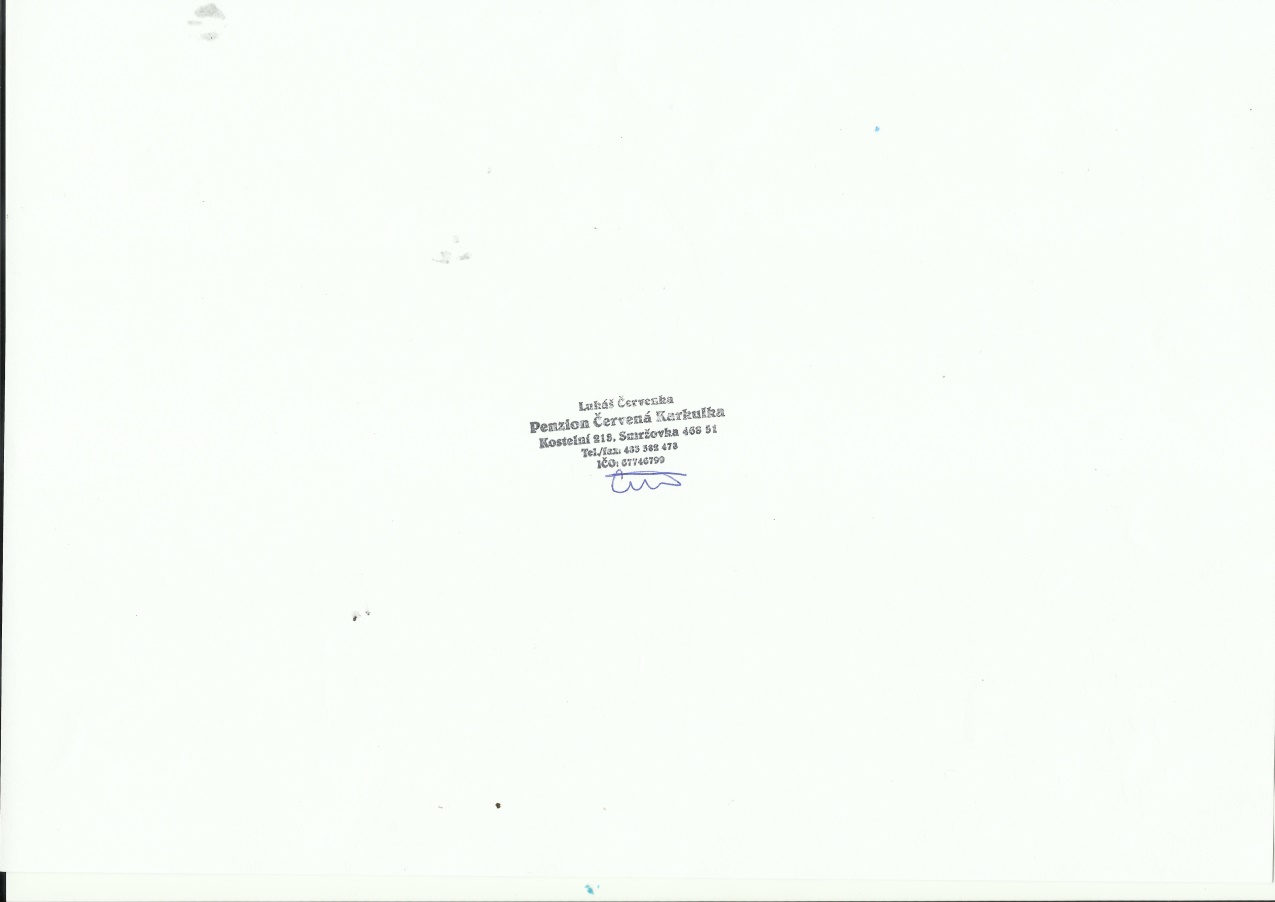 Provozovatel………………………	Objednatel……………………………..Vedoucí lyžařského výcviku: Slavěna RolencováMonikaNěmcová  